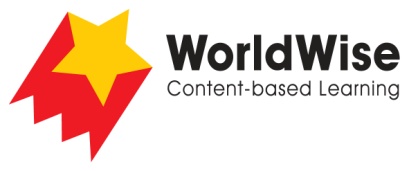 Grade 3 – Investigations							Tell Me a StoryPart 5 – Present and share

Look over all of the information that you have gathered in your investigation. What are the most important ideas about telling stories? 
Make a chart showing the most important ideas.

Once completed make sure you save this fileStory 1Story 2Story 3 Name of the type of storyWho has told this story?What did they choose to help tell this story?How did they tell it?Who might listen to or read this story?Why is this story important to those who listen to or watch it?What can we learn from this story?